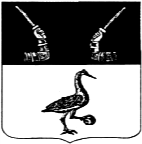 Администрация муниципального образованияПриозерский муниципальный район Ленинградской областиП О С Т А Н О В Л Е Н И Еот ……………….. №……………..			           Об утверждении документа планирования регулярных перевозок в границах Приозерского муниципального района Ленинградской областиВ соответствии с требованиями п.4 ст. 2 Федерального закона от 13 июля  2015 года  № 220-ФЗ "Об организации регулярных перевозок пассажиров и багажа автомобильным транспортом и городским наземным электрическим транспортом в Российской Федерации и о внесении изменений в отдельные законодательные акты Российской Федерации",         ст. 15 Федерального закона от 06.10.2003 № 131-Ф  «Об общих принципах организации местного самоуправления в Российской Федерации», Постановления администрации МО Приозерский муниципальный район ЛО от 06.11.2020 года  №3629 «Об утверждении Реестра маршрутов муниципального образования Приозерский муниципальный район Ленинградской области», в целях транспортного обслуживания населения, администрация муниципального образования Приозерский муниципальный район Ленинградской области  ПОСТАНОВЛЯЕТ:Утвердить документ планирования регулярных перевозок в границах муниципального образования Приозерский муниципального района Ленинградской области.Признать утратившим силу постановление администрации муниципального образования Приозерский муниципальный район Ленинградской области  от 01.06.2016 г. № 1591 «Об утверждении Документа планирования регулярных перевозок по маршрутам регулярных перевозок на территории Приозерского муниципального района Ленинградской области»Отделу по информационных технологий (Бекетову Б.Ф.) данное постановление опубликовать в информационно - телекоммуникационной сети «Интернет» на официальном сайте администрации МО Приозерский муниципальный район Ленинградской области.Настоящее постановление вступает в силу с даты официального опубликования. Контроль за исполнением постановления возложить на заместителя главы администрации по общим вопросам В.С. Полищук.Глава администрации							          А.Н. СоклаковРазослано: дело-2, ОКХ-1, отдел информационных технологий-1, юротдел-1.Утвержден постановлением администрациимуниципального образованияПриозерский муниципальный районЛенинградской областиот ______________ № ________ДОКУМЕНТпланирования регулярных перевозок в границах Приозерского муниципального района Ленинградской областиДокумент планирования регулярных перевозок в границах Приозерского муниципального района Ленинградской области (далее - Документ планирования) устанавливает перечень мероприятий по развитию регулярных перевозок 
на территории Приозерского муниципального района Ленинградской области, порядок изменения вида перевозок, осуществляемых 
по муниципальному маршруту регулярных перевозок, регламентирует планирование заключения муниципальных контрактов на выполнение работ по осуществлению регулярных перевозок по регулируемым тарифам.Сведения и перечень мероприятий по развитию регулярных перевозок 
в границах Приозерского муниципального района Ленинградской области до 31 декабря 2023 года:1.	Сведения о видах регулярных перевозок в границах Приозерского муниципального района Ленинградской области:1.1.	 Сведения о муниципальных маршрутах регулярных перевозок 
в границах Приозерского муниципального района Ленинградской области по регулируемым тарифам, согласно приложению 1 к Документу планирования.1.2. 	Сведения о муниципальных маршрутах регулярных перевозок 
в границах Приозерского муниципального района Ленинградской области по нерегулируемым тарифам, согласно приложению 1 к Документу планирования.1.3. Сведения о муниципальных маршрутах регулярных перевозок, подлежащих отмене.2. Срок, по окончании которого должен быть заключен муниципальный контракт на выполнение работ по осуществлению регулярных перевозок 
в границах Приозерского муниципального района Ленинградской области по муниципальным маршрутам регулярных перевозок по регулируемым тарифам определен Графиком заключения муниципальных контрактов  на выполнение работ по осуществлению регулярных перевозок в границах Приозерского муниципального района Ленинградской области по регулируемым тарифам согласно приложению 2 
к Документу планирования.3. Изменение вида регулярных перевозок не планируется.Приложение 1к Документу планирования.СВЕДЕНИЯо муниципальных маршрутах регулярных перевозок в границах Приозерского муниципального района Ленинградской области 
по регулируемым тарифамСВЕДЕНИЯо муниципальных маршрутах регулярных перевозок в границах Приозерского муниципального района Ленинградской области 
по нерегулируемым тарифамМуниципальные маршруты регулярных перевозок по нерегулируемым тарифам не планируются к установлению.СВЕДЕНИЯо муниципальных маршрутах регулярных перевозок в границах Приозерского муниципального района Ленинградской области, подлежащих отмене 
СВЕДЕНИЯо муниципальных маршрутах регулярных перевозок в границах Приозерского муниципального района Ленинградской области, подлежащих установлению
Приложение 2к Документу планирования.ГРАФИКпроведения торгов на право заключениямуниципального контракта на выполнение работ по осуществлению регулярных перевозок в границах Приозерского муниципального района Ленинградской области по регулируемым тарифам № п/пНомер маршрутаНаименование маршрута регулярных перевозок1231№1 ПМДК – п. Ларионово2№1АПМДК – Починок3№101Приозерск-Мельниково-Васильево-Мельниково-Студеное4№ 101-АПриозерск-Васильево-Студеное5№ 101-БМюллюпельто-Студеное6№105Приозерск-Яблоновка7№106Приозерск-Моторное8№109Приозерск-Отрадное9№110-БСт. Отрадное -  Б. Владимировка10№113Отрадное-Торфяное11№125Приозерск-Шушино12№125-АПриозерск-Кузнечное (КНИ)13№125-БКузнечное - Шушино14№131Приозерск-Сторожевое15№1Островки - Кривко16№1АОстровки-Племстанция17№2Сосново (Вокзал) - Снегиревка18№2АКривко-Снегиревка19№2БОстровки - Снегиревка20№ 644Ст. Сосново - Денисово21№ 643АДенисово - Пятиречье22№643Сосново - Пятиречье23№ 643БСт. Сосново - Запорожское24№ 643ГСт. Сосново –ГЛОХ - Пятиречье25№ 624Сосново – Б. Владимирская26№619-АРомашки-Приозерск27№608Сосново-Ромашки28№608ГСосново-ГПЗ-Ромашки29№654Сосново-Ольховка30№647Сосново-Ягодное31№620Ромашки-Новая Деревня32№646ДСосново - Раздолье33№623Бст. Громово-п. Громово34№646Сосново-Мичуринское3510Кривко-Раздолье3611Снегиревка-Раздолье3712Раздолье-Кривко-Снегиревка38№651Сосново – Новожилово (сезонный с 15.04-30.10)39№652Сосново-Крутая Гора (сезонный с 01.05-по 30.09.)40№ 608-АРомашки - Лосево41№ 645-ГМичуринское - Бережок42671Сосново-Приозерск43№624БСт.Громово- Б. Владимировка44№ 623Ст. Сосново – ст. Громово45№ 642Сосново –Замостье с продлением до СНТ «Гавань»(сезонный с 20.04. по 15.10.)№ п/пНомер маршрутаНаименование маршрута регулярных перевозокСрок отмены 1671Сосново-ПриозерскС 01 декабря 2020 года№ п/пНомер маршрутаНаименование маршрута регулярных перевозокСрок отмены 1№ 623АП. Громово - ПортовоеС 01 декабря 2020 года№ п/пНомер маршрутаНаименование маршрута регулярных перевозокСрок, 
до окончания которого должен быть заключен муниципальный контракт 
на выполнение работ, связанных 
с осуществлением регулярных перевозок 
по регулируемым тарифам1234Муниципальные маршруты регулярных перевозок в Приозерском муниципальном районе Ленинградской областиМуниципальные маршруты регулярных перевозок в Приозерском муниципальном районе Ленинградской областиМуниципальные маршруты регулярных перевозок в Приозерском муниципальном районе Ленинградской областиМуниципальные маршруты регулярных перевозок в Приозерском муниципальном районе Ленинградской области1№1 ПМДК – п. ЛарионовоИюнь 2022г.2№1АПМДК – ПочинокИюнь 2022г.3№101Приозерск-Мельниково-Васильево-Мельниково-СтуденоеИюнь 2022г.4№101-АПриозерск-Васильево-СтуденоеИюнь 2022г.5№ 101-БМюллюпельто-СтуденоеИюнь 2022г.6№105Приозерск-ЯблоновкаИюнь 2022г.7№106Приозерск-МоторноеИюнь 2022г.8№109Приозерск-ОтрадноеИюнь 2022г.9№110-БСт. Отрадное -  Б. ВладимировкаИюнь 2022г.10№113Отрадное-ТорфяноеИюнь 2022г.11№125Приозерск-ШушиноИюнь 2022г.12№125-АПриозерск-Кузнечное (КНИ)Июнь 2022г.13№125-БКузнечное - ШушиноИюнь 2022г.14№131Приозерск-СторожевоеИюнь 2022г.15№1Островки - КривкоИюнь 2022г.16№1АОстровки-ПлемстанцияИюнь 2022г.17№2Сосново (Вокзал) - СнегиревкаИюнь 2022г.18№2-АКривко - СнегиревкаИюнь 2022г.19№2-БОстровки - СнегиревкаИюнь 2022г.20№ 644Ст. Сосново - ДенисовоИюнь 2022г.21№ 643АДенисово- Пятиречье Июнь 2022г.22№ 643Ст. Сосново - ПятиречьеИюнь 2022г.23№ 643БСт. Сосново - ЗапорожскоеИюнь 2022г.24643Г Ст. Сосново-ГЛОХ-ПятиречьеИюнь 2022г.25     № 624Сосново – Б. ВладимирскаяИюнь 2022г.26№619-АРомашки-ПриозерскИюнь 2022г.27№608Сосново- РомашкиИюнь 2022г.28№608ГСосново-ГПЗ-РомашкиИюнь 2022г.29№654Сосново-ОльховкаИюнь 2022г.30№647Сосново-ЯгодноеИюнь 2022г.31№620Ромашки-Новая ДеревняИюнь 2022г.32№646-ДСт.Сосново-РаздольеИюнь 2022г.33№623-Бст. Громово-п. ГромовоИюнь 2022г.34№646Сосново-МичуринскоеИюнь 2022г.3510Кривко-РаздольеИюнь 2022г.3611Снегиревка-РаздольеИюнь 2022г.3712Раздолье-Кривко-СнегиревкаИюнь 2022г.38№651Сосново – Новожилово (сезонный с 15.04-30.10)Июнь 2022г.39№652Сосново-Крутая Гора (сезонный с 01.05-по 30.09.)Июнь 2022г.40№ 608-АРомашки - ЛосевоИюнь 2022г.41№ 645-ГМичуринское - БережокИюнь 2022г.42671Сосново-ПриозерскИюнь 2022г.43№624БСт.Громово- Б. ВладимировкаИюнь 2022г.44№ 623Ст. Сосново – ст. ГромовоИюнь 2022г.45№ 642Сосново –Замостье с продлением до СНТ «Гавань»(сезонный с 20.04. по 15.10.)Июнь 2022г.